MOJ PRVI SUSRET S ISUSOMPažljivo se prekriži na početku…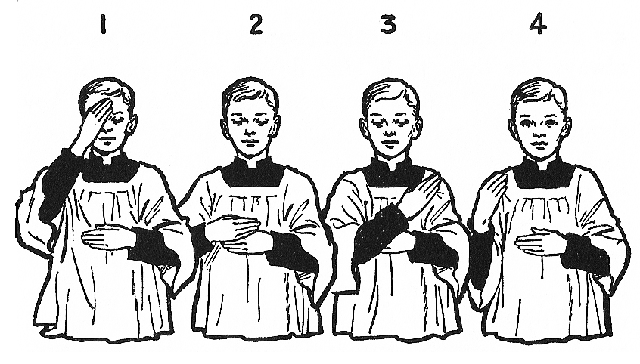 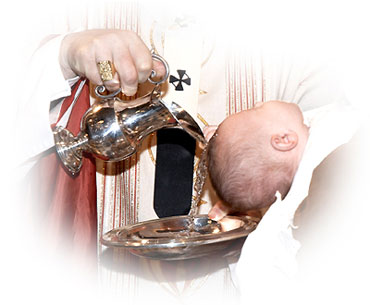 Iste riječi izgovorio je svećenik kada te je krstio dok te je polivao vodom.Izgovarao je riječi:Tvoje ime…Ja te krstim u ime Oca, Sina i Duha Svetoga!Bio je to tvoj prvi susret s Isusom!Što se događa na krštenju?Oprašta nam se Isočni grijeh koji smo nasljedili od Adama i Eve.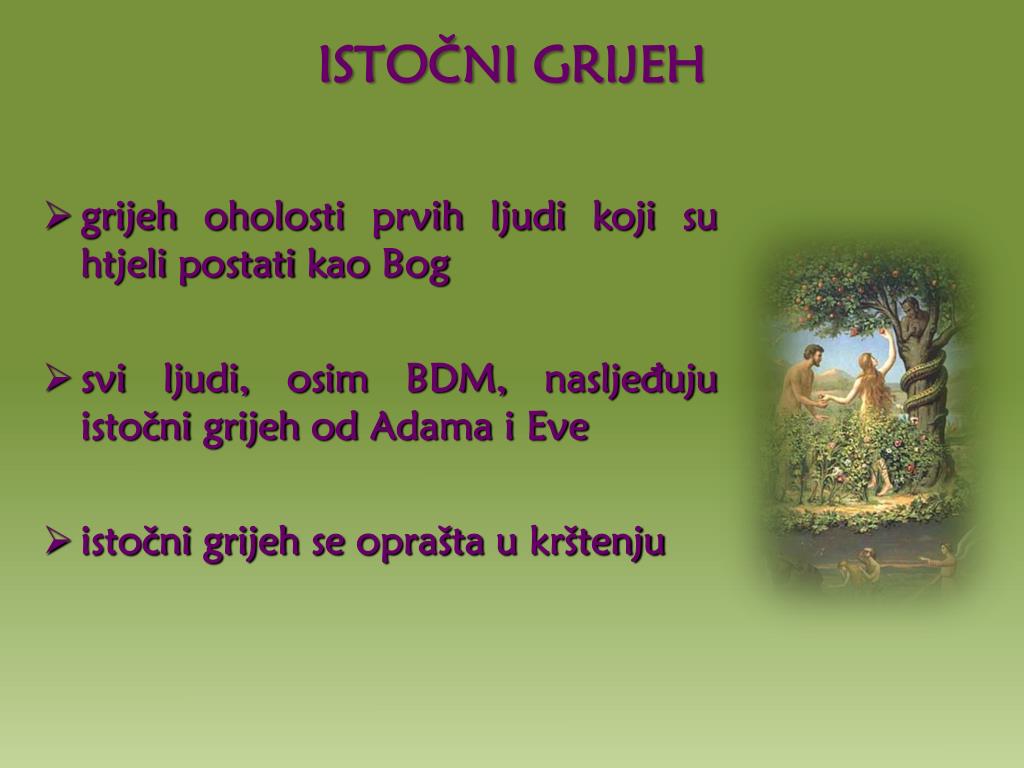 Dobivamo posvetnu milostPostajemo djeca BožjaPostajemo članovi Katoličke Crkve.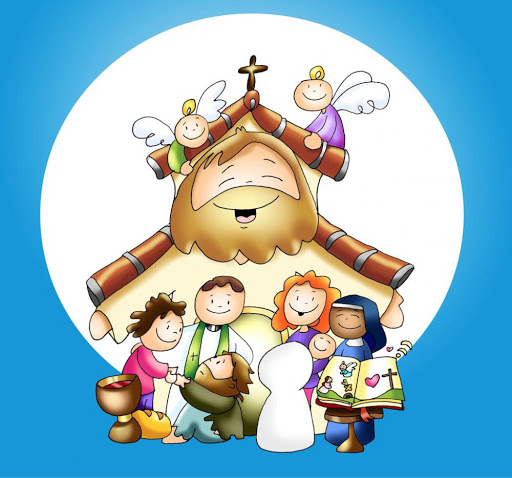 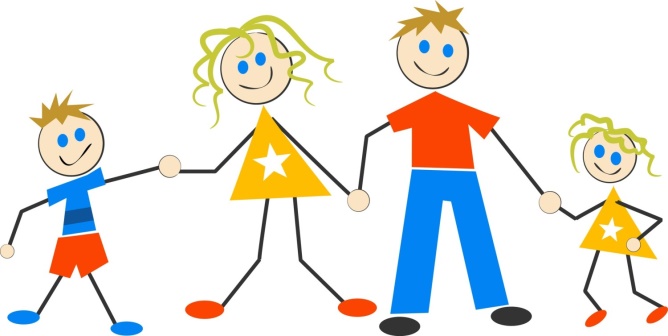 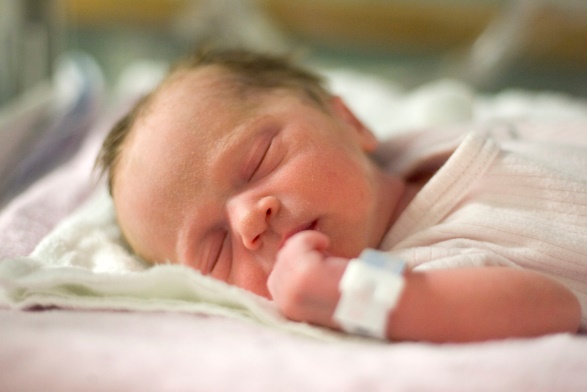 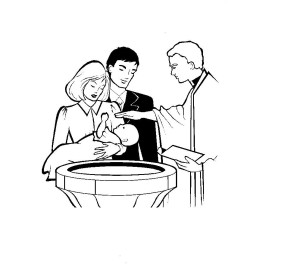 Postao sam Isusov brat/ sestra. To je prekrasno što mi se na krštenju dogodilo.Sad poslušaj ovo:https://www.youtube.com/watch?v=keU1XWmEAVE